POLICY SCAN TEMPLATE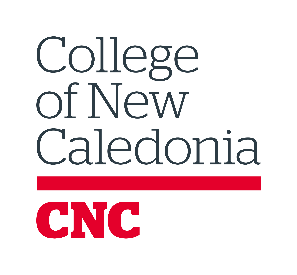 BC Post-Secondary Institutions Other Canadian Post-Secondary InstitutionsReport a broken link or send suggestions to policy@cnc.bc.ca.Completed by:Completed Date:Requested by:Request Date:Current CNC Policy:Other Related Policies:Applicable Legislation:Exemplar Policies Identified:Detailed Scan Notes:Institution NamePolicy Name / LinkRelevant NotesBritish Columbia Institute of Technology (BCIT)Camosun College (CAM)Capilano University (CAP)Coast Mountain College (CMNT)College of the Rockies (COTR)Douglas College (DOUG)Emily Carr University of Art and Design (ECUAD)Justice Institute of British Columbia (JIBC)Kwantlen Polytechnic University (KWAN)Langara College  (LANG)Nicola Valley Institute of Technology (NVIT)North Island College(NIC)Northern Lights College (NLC)Okanagan College(OKG)Royal Roads University (RRU)Selkirk College (SELK)Simon Fraser University (SFU)Thompson Rivers University (TRU)University of British Columbia (UBC)University of Northern British Columbia (UNBC)University of the Fraser Valley (UFV)University of Victoria(UVIC)Vancouver Community College (VCC)Vancouver Island University (VIU)Institution NamePolicy Name / LinkRelevant NotesCollege nameLink to policyCollege nameLink to policy